Magyar Köztisztviselők, Közalkalmazottak és Közszolgálati Dolgozók Szakszervezete (MKKSZ)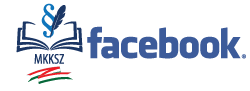 munkáltatóTÁJÉKOZTATÓ a munkavállaló részére alkalmassági vizsgálatáról.I.A munkavállalóval szemben csak olyan alkalmassági vizsgálat alkalmazható, amelyet munkaviszonyra vonatkozó szabály ír elő, vagy amely munkaviszonyra vonatkozó szabályban meghatározott jog gyakorlása, kötelezettség teljesítése érdekében szükséges. (Mt. 10. §) A vizsgálat előtt részletesen tájékoztatni kell a munkavállalókat többek között arról, hogy az alkalmassági vizsgálat milyen készség, képesség felmérésére irányul, a vizsgálat milyen eszközzel, módszerrel történik. Amennyiben jogszabály írja elő a vizsgálat elvégzését, akkor tájékoztatni kell a munkavállalókat a jogszabály címéről és a pontos jogszabályhelyről is.A munkáltató biztosítja az egészséget nem veszélyeztető és biztonságos munkavégzés követelményeit. A munkába lépést megelőzően és a munkaviszony fennállása alatt rendszeres időközönként köteles ingyenesen biztosítani a munkavállaló munkaköri alkalmassági vizsgálatát. [Mt. 51. § (4) bek.]II.Az alkalmassági vizsgálatot előíró jogszabály a munkaköri, szakmai, illetve személyi higiénés alkalmasság orvosi vizsgálatáról és véleményezéséről szóló 33/1998. (VI. 24.) NM rendelet.1. § E rendelet alkalmazásában:a) munkaköri alkalmassági vizsgálat: annak megállapítása, hogy egy meghatározott munkakörben és munkahelyen végzett tevékenység által okozott megterhelés a vizsgált személy számára milyen igénybevételt jelent és annak képes-e megfelelni;b) szakmai alkalmassági vizsgálat: a szakma elsajátításának megkezdését megelőző, illetőleg a képzés és az átképzés időszakában az alkalmasság véleményezése érdekében végzett orvosi vizsgálat.A Rendelet 3.§-a meghatározza, hogy az alkalmassági vizsgálat milyen készség, képesség felmérésére irányul: 3. § (1) Az alkalmasság véleményezése:a) a munkaköri alkalmasság esetében a munkáltató által megjelölt munkakörre,b) a szakmai alkalmasság esetében az adott szakmára, illetve szakmai jellegű képzésre; az álláskereső esetében szakmai jellegű képzésre, átképzésre, az adott személy számára ellátható foglalkozási csoportokra vagy szakmák megjelölésére,(2) A munkaköri és a szakmai alkalmasság orvosi vizsgálata lehet előzetes, időszakos és soron kívüli. A munkaköri alkalmasság vizsgálata és véleményezése a 8. §-ban meghatározott esetekben záró vizsgálattal egészül ki. (3) A személyi higiénés alkalmassági vizsgálat lehet előzetes, időszakos és soron kívüli.(4) A munkaköri és a szakmai alkalmasság vizsgálatának célja annak elbírálása, hogy a munkavállaló, illetve a tanuló vagy a hallgató, az álláskereső:a) a munkavégzésből és a munkakörnyezetből eredő megterhelés által okozott igénybevételeaa) egészségét, testi, illetve lelki épségét nem veszélyezteti-e,ab) nem befolyásolja-e egészségi állapotát kedvezőtlenül, […]e) foglalkoztatható-e tovább jelenlegi munkakörében, illetve folytathatja-e tanulmányait a választott szakmában;f) szenved-e olyan betegségben, amely miatt munkaköre ellátása során rendszeres foglalkozás-egészségügyi ellenőrzést igényel;(6) A munkaköri, szakmai, illetve személyi higiénés alkalmasság vizsgálata, valamint a foglalkoztathatóság szakvéleményezése nem terjed ki a munkaképesség változás mértékének, a rokkantság fokának meghatározására, valamint a szellemi képesség és az elmeállapot véleményezésére.III. A szakorvos által végzett alapvizsgálat tartamaAz általános üzemorvosi vizsgálat elemei): tájékozódik korábbi betegségeiről, esetleges jelenleg is fennálló megbetegedésekről. ha szükséges korelőzményt is felvehet, sőt akár az egész család egészségügyi állapotáról is érdeklődhet. Ezek az adatok adják a munkavállalóról a törzsadatokat.előzetes vizsgálatok, úgy, mint látás, hallás vizsgálat, és belgyógyászati vizsgálat. Vizeletvizsgálat tesztcsíkkal, amiből megtudják nézni, hogy van-e esetleg alkohol, vagy drog problémánk. Az általános vizsgálatokhoz tartozik még a testsúly és testmagasság felvétele, valamint a sztetoszkópos meghallgatása a tüdőnek, illetve a vérnyomásmérés. Ezek az, de Ha szükséges az üzemorvos további vizsgálatokra, például laborra, EKG-ra, vagy fogászati vizsgálatra is elküldhet minket.IV. Adatvédelmi követelményekAz Mt. 10. § (4) bekezdése alapján a munkavállalókkal szemben kizárólag két típusú alkalmassági vizsgálat alkalmazható:amelyeket munkaviszonyra vonatkozó szabály ír elő,a munkaviszonyra vonatkozó szabályban meghatározott jog gyakorlása, kötelezettség teljesítése érdekében szükség van.Az adatvédelmi követelmények az alkalmassági vizsgálat mindkét esetkörére vonatkozóan:Részletesen tájékoztatni kell a munkavállalót arról, hogy az alkalmassági vizsgálat milyen készség, képesség felmérésére irányul, a vizsgálat milyen eszközzel, módszerrel történik. Amennyiben jogszabály írja elő a vizsgálat elvégzését, akkor tájékoztatni kell a munkavállalókat a jogszabály címéről és a pontos jogszabályhelyről is.A vizsgált munkavállalók, illetve a vizsgálatot végző szakember ismerhetik meg az eredményeket. Ezt azért is fontos hangsúlyozni, mert a tesztből akár olyan következtetés is levonható, amely maga az érintettek, a munkavállalók számára sem volt ismert. A munkáltató csak azt az információt kaphatja meg, hogy a vizsgált személy a munkára alkalmas-e vagy sem, illetve milyen feltételek biztosítandók ehhez. A vizsgálat részleteit, illetve annak teljes dokumentációját azonban nem ismerheti meg.***Záradék: Alulírott munkavállaló aláírásommal igazolom, hogy jelen Tájékoztatót aláírása előtt elolvastam, annak rendelkezéseit megértettem és tudomásul vettem Kelt, _______________________ 20____ év _________________ hó ____ napNÉV:       _________________________ ALÁÍRÁS:_______________________